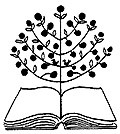 REKOMENDUOJAMŲ SKAITYTI KNYGŲ SĄRAŠAI 1-4 KLASĖMS1 – 2 KLASEIAndersenas Hansas Kristianas.  Mergaitė su degtukais; Kiauliaganis; Sniego karalienė; Undinėlė: pasakos.Atvažiavo meška: lietuvių liaudies dainelė.Babilaitė Ieva. Ulė ir peliukas.Baltrušaitis Jurgis. Žiurkės įkurtuvės.Bandelė: rusų liaudies pasaka.Baranauskas Antanas. Šilas nubunda.Bėk, Pilypai iš kanapių: lietuvių liaudies skaičiuotės.Binkis Kazys. Kiškių sukilimas.Binkis Kazys. Dirbk ir baiki.Binkis Kazys. Meškeriotojas.Cvirka Petras. Gaidys Giedorius.Degutytė Janina. Šaltinėlis.Devyni broliai ir jų sesuo Elenytė: lietuvių liaudies pasaka.Du broliai: lietuvių liaudies pasaka.Du gaideliai: lietuvių liaudies dainelė.Dvylika brolių juodvarniais lakstančių: lietuvių liaudies pasaka.Eglė žalčių karalienė:  lietuvių liaudies pasaka.Geda Sigitas. Baltoji varnelė.Grė  Žeraras ir Alenas. Tomukas ir laikas.Grė  Žeraras ir Alenas. Tomukas nori viską išmatuoti.Gulbė karaliaus pati: lietuvių liaudies pasaka.Gutauskas Leonardas. Juoda žemelė – baltas pyragėlis.Gutauskas Leonardas. Vaško dvarelis.Janošas. Panama labai graži.Jautakė Ona. Avinėlis Jakobas.Kaip gaidelis pono dvarą griovė: lietuvių liaudies pasaka.Kandroškaitė  Aldona. Vaikai ir jų keliai.Karosaitė Alma. Kaip vilkui vištieną virė.Katinas ir lapė: rusų liaudies pasaka.Kepenienė  Nijolė. Madingiausias krokodilas.Klausė žvirblis čiulbuonėlis: lietuvių liaudies žaidimai ir dainelės.Kubilinskas  Kostas. Stovi pasakų namelis.Krėvė  Vincas. Aitvaras.Kubilinskas Kostas. Mano spalvos.Kubilinskas Kostas. Mano skaičiai.Laucius Jeronimas. Takelį minasi dainelė.Lindgren Astrida. Pepė eina į mokyklą.Lydekai paliepus: rusų liaudies pasaka.Maironis. Jūratė ir Kastytis.Marcinkevičius Justinas. Grybų karas.Marcinkevičius Justinas. Greitoji pagalba.Marcinkevičius Justinas. Voro vestuvės.Matutis Anzelmas. Tai margumai genelio.Mieželaitis Eduardas. Kastantas muzikantas.Mieželaitis Eduardas. Kirvirvyrai.Makbratnis  Samas. Jūs visi man brangiausi.Misevičius Vytautas. Danuko Dunduliuko nuotykiai.Mieželaitis Eduardas. Zuikis Puikis.Našlaitė Elenytė ir Joniukas aviniukas: lietuvių liaudies pasaka.Nordkvistas Svenas.  Nelaimingas Petsonas. Sąmyšis darže.Palčinskaitė Violeta. Visi ką nors turi.Pelyte, nešk miegelį: lietuvių liaudies lopšinės.Pero  Šarlis. Pelenė: pasaka.Pero  Šarlis. Raudonkepuraitė: pasaka.Petkevičius  Vytautas. Kodėlčius.Proisleris Otfrydas. Vaiduokliukas.Rodaris  Džanis. Džipas televizoriuje.Rodaris  Džanis. Pasakos telefonu.Rodaris  Džanis. Senelis Painelis.Ropė: rusų liaudies pasaka.Saulės vaduotojas: lietuvių liaudies pasaka.Trumpos lietuvių pasakos apie nykštukus, milžinus ir slibinus: lietuvių liaudies pasakos.Trumpos lietuvių pasakos apie žvėris, gyvulius ir paukščius: lietuvių liaudies pasakos.Turėjo bobutė žilą oželį: lietuvių liaudies dainelė.Vainilaitis Martynas. Ežio namas.Valsiūnienė Valerija. Papuošiu žemę: eilėraščiai.Vytė Nemunėlis. Meškiukas Rudnosiukas.Zobarskas Stepas. Riestaūsio sūnus.Žilinskaitė Vytautė. Visos pasaulio tetos.Žukauskas  Albinas. Kai užaugo šešėlis. 3 KLASEI  1. Andersenas Hansas Kristianas.  Coliukė.2. Avyžius  Jonas. Aštuonetas iš Trepsės namų.3. Baumas  Frankas Limenas. Nuostabusis Ozo šalies burtininkas.4. Bonselas Waldemaras. Bitė Maja ir jos nuotykiai.5. Čiukovskis  Kornelijus. Daktaras Aiskauda.6. Degutytė  Janina. Nepalik manęs.7. Lietuvių liaudies pasakos.8. Gutauskas Leonardas. Auksinė šiaudų šviesa.9. Gutauskas Leonardas. Kur nakvoja vėjai.10. Karosaitė Alma. Trakšt ir brakšt.11. Karosaitė Alma. Kas mažas neišdykęs.12. Kasparavičius  Kęstutis. Toj pirkelėj seneliukas.13. Kepenienė  Nijolė. Dorotėja ir Girgždulis.14. Lindgren  Astrida. Papieviai.15. Mašiotas Pranas. Senelio pasakos.16. Mašiotas Pranas. Sparnuočiai;17. Matutis Anzelmas. Margaspalvė genio kalvė.18. Matutis Anzelmas. Trijų brolių svirnelis.19. Mieželaitis Eduardas. Žalioji poliklinika.20. Miliūnas Viktoras. Evalduko metai.21. Močiutės pasakos.22. Navakauskas  Česlovas. Šiaušia kuodą jerubė.23. Palčinskaitė  Violeta. Namai namučiai (arba Sapnų taškuota sraigė).24. Palčinskaitė Violeta. Karalius pamiršo raidyną.25. Petkevičius Vytautas. Gilės nuotykiai Ydų šalyje.26. Petkevičius Vytautas. Tik trys vilkiukai.27. Pietaris Vincas. Lapės gyvenimas ir mirtis.28. Proisleris Otfridas. Raganiukė.29. Proisleris, Otfridas. Ponas Klingzoras truputį mokėjo burti.30. Saja  Kazys. Pasaka apie du karalius.31. Skučaitė  Ramutė. Laikrodis be gegutės.32. Skučaitė  Ramutė. Neskubėkim ir atspėkim.33. Širvys  Paulius. Vyturėliai dainorėliai.34. Tamulaitis Vytautas. Skruzdėlytės Greitutės nuotykiai.35. Tamulaitis Vytautas. Vytuko užrašai.36. Vainilaitis  Martynas. Juokų maišelis.37. Vainilaitis  Martynas. Spalvoti nykštukai.38. Vainilaitis  Martynas. Gegutės šaltinis.39. Vytė Nemunėlis. Tėvų nameliai brangūs.40. Zobarskas  Stepas. Brolių ieškotoja.41. Žilinskaitė Vytautė. Kumeliuko kerštas.4 KLASEI 1. Baris Džeimsas. Piteris Penas.2. Bondas  Michaelis. Meškiukas, vardu Pedingtonas.3. Cvirka Petras. Paslaptis.4. DautartasVladas. Auksinio lyno vaišės.5. Dautartas Vladas. Karalaitė gyvena.6. Dautartas Vladas. Pasaka nepasaka apie lydekutį Kikutį.7. Degutytė, Janina. Baltas gulbių sostas.8. Degutytė Janina. Juokias duonelė.9. DenneborgHeinrich Maria. Katinas Kasperas.10.Dodž, Merė Meips. Sidabrinės pačiūžos.11. Donelaitis Kristijonas. Mes vyžoti būrai.12. Dovydėnas Liudas. Gyveno kartą karalius.13. Edwards Dorothy. Mano išdykėlė sesytė.14. Grahame, Kenneth. Vėjas Gluosniuose.15. GripėMarija. Elvis Karlsonas.16. Gutauskas, Leonardas. Sidabro žuvys žaidžia.17. Isokas Gediminas. Kur lizdelį sukti.18. Ivanauskaitė Jurga. Kaip Marsis Žemėje laimės ieškojo.19. Jankus Jurgis. Auksinis vabaliukas.20. Kepenienė Nijolė. Verpėjėlė.21. Knister. Ragana Lilė.22. Landsbergis Vytautas V. Arklio Dominyko meilė.23. LindgrenAstrid. Didysis seklys Bliumkvistas.24. Lindgren Astrid. Mažylis ir Karlsonas, kuris gyvena ant stogo.25. Lindgren Astrid. Padaužų kaimo vaikai.26. Lindgren  Astrida. Pepė Ilgakojinė.27. Loftingas Hugas. Daktaras Dolitlis.28. Mašiotas  Pranas. Pajūriais pamariais.29. Matutis  Anzelmas. Margaspalvė genio kalvė.30. Nanetti   Angela. Mano senelis buvo vyšnia.31. Norton Mary. Skoliniautojai.32. Paltanavičius  Saliamonas. Ko tarškia kėkštai.33. Paltanavičius Saliamonas. Paukščių laikrodis.34. Pogorelskis  Anatolijus. Juodoji višta, arba Požemio gyventojai.35. Proisleris Otfridas. Plėšikas Hocenplocas.36. Račickas  Vytautas. Šlepetė.37. Raudas  Eno. Pabaldukai.38. Rodaris  Džanis. Čipolino nuotykiai.39. Rodaris  Džanis. Žydrosios strėlės kelionė.40. Saja Kazys. Ei, slėpkitės!41. Schmidt Annie M. Viplala.42. Šimkūnaitė Eugenija. Girios medeliai, žali žaliuonėliai.43. Tamulaitis Vytautas. Vieną kartą.44. Vainilaitis Martynas. Spalvoti nykštukai.45. Vilimaitė Bitė. Čiuožyklos muzika.46. Žemaitė. Kaip Jonelis raides pažino.47. Žilinskaitė Vytautė.  Kelionė į Tandadriką.48. Žitkevičius Leonardas. Su tėvelio kepure.